Publicado en Santa Clara el 15/04/2021 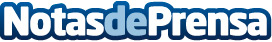 Los usuarios de Microsoft Azure Marketplace ya pueden disfrutar de los servicios de Couchbase CloudLos usuarios de Microsoft Azure en todo el mundo ya pueden acceder a Couchbase Cloud donde podrán aprovechar su escalabilidad, fiabilidad y agilidad en Microsoft Azure a la hora de desarrollar aplicaciones y dar respuesta a sus estrategias empresarialesDatos de contacto:Couchbase916611737Nota de prensa publicada en: https://www.notasdeprensa.es/los-usuarios-de-microsoft-azure-marketplace-ya Categorias: Programación Software http://www.notasdeprensa.es